Abilene Tennis Association Board Meeting Minutes							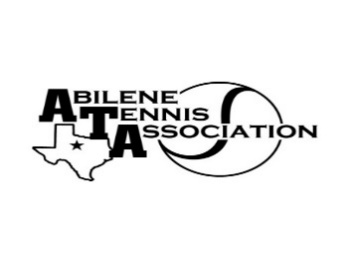 Location – Abilene Country Club BoardroomDate & Time – 12/13/2022 6:15 pmBoard Members present:  Beverly GuthrieJennifer SmothermanNancy WillisBenny MorentinLeila DarbyRich BryanJennifer NavejasRick MeyerBoard Members unable to attend:  Reene Bontke, Marilyn Crowe, Shannel Anderson, Mindy BibleOthers Present:   BusinessVoted and approved officers for 2023 – Reene Bontke as President, Benny Morentin as Vice-President, Mindy Bible as Treasurer and Beverly Guthrie as Secretary.  Jennifer Navajes made the motion and Rich Bryan seconded, all in favor.College Showcase – Voted to look for other SoftwareTournaments for 2023 6 months were approved – Tournaments for 2023 first 6 monthsAHS UTR Jan 28/29
ATA UTR Mar 4/5*****
USTA lvl 5 Mar 18/19
USTA lvl 6 Apr 8/9
ATA UTR Apr 15/16 *****
CHS UTR May 20/21
ATA UTR Jun 24/25 *Adv Cove*******
WHS UTR July 22/23Beverly made a motion and Rich seconded, all approved Money for 55 & over Mixed going to Nationals – Rick made a motion and Rich seconded, all approvedJanuary Board meeting and Coaches meeting originally set for the 15th & 22nd.  Board meeting moved to the 21st at Beverly’s house at 4:00 pmRick went to the Texas Tennis Hall of Fame in Waco and said everything looks really good.Minutes from past meeting – review, update and approve Minutes for September November were read, Rick made a motion to approve and Rich seconded, all approved.Treasurer’s Report The Board went over November’s financials, Leila made a motion to approve and Rick seconded, all approved.  Committee UpdatesOfficials/Referees:  noneFundraising/Sponsorship- NAFinancial: N/ABanquet:Adult tennis – Jennifer Navejas is asking Susan Bowles to help her on her committee.Tournament Committee – Beverly Guthrie Junior Tennis – no other updatedSchools: N/AMeeting adjourned 7:15 pm.AnnouncementsJanuary Board meeting and Coaches meeting originally set for the 15th & 22nd.  Board meeting moved to the 21st at Beverly’s house at 4:00 pmPrepared by:  Beverly Guthrie (December 28, 2022)